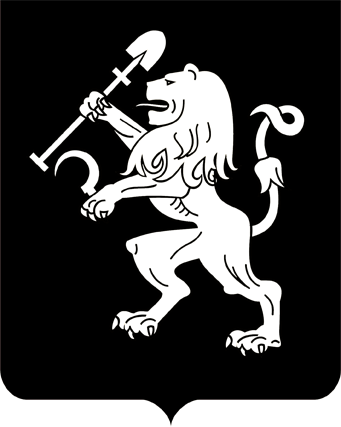 АДМИНИСТРАЦИЯ ГОРОДА КРАСНОЯРСКАПОСТАНОВЛЕНИЕО подготовке проекта межевания территории, расположенной 
в границах производственной зоны предприятий 
III класса опасности (П-2) по ул. СудостроительнойНа основании предложения ООО «ФЛАГМАН» о подготовке          проекта межевания территории, расположенной в границах произ-водственной зоны предприятий III класса опасности (П-2) по ул. Судостроительной, в соответствии со ст. 45, 46 Градостроительного кодекса Российской Федерации, ст. 16 Федерального закона от 06.10.2003                    № 131-ФЗ «Об общих принципах организации местного самоуправ-ления в Российской Федерации», постановлением администрации                    города от 26.10.2020 № 855 «Об утверждении Порядка подготовки               документации по планировке территории в границах городского округа города Красноярска, разрабатываемой на основании решений администрации города Красноярска, порядка принятия решения об утверждении документации по планировке территории, порядка внесения                       изменений в такую документацию, порядка отмены такой документации или ее отдельных частей, порядка признания отдельных частей такой документации не подлежащими применению», руководствуясь ст. 41, 58, 59 Устава города Красноярска, ПОСТАНОВЛЯЮ:1. ООО «ФЛАГМАН» в течение 120 дней с даты вступления                   в силу настоящего постановления подготовить проект межевания               территории, расположенной в границах производственной зоны предприятий III класса опасности (П-2) по ул. Судостроительной (далее – Проект).2. Настоящее постановление опубликовать в газете «Городские новости» и разместить на официальном сайте администрации города              в течение трех дней с даты его принятия.3. Постановление вступает в силу со дня его официального опубликования.4. В случае непредоставления Проекта, соответствующего требованиям, установленным пунктом 10 статьи 45 Градостроительного           кодекса Российской Федерации, в администрацию города в установленный пунктом 1 настоящего постановления срок постановление подлежит признанию утратившим силу.5. Контроль за исполнением настоящего постановления возложить на заместителя Главы города Животова О.Н.Исполняющий обязанностиГлавы города					                                   В.А. Логинов10.03.2022№ 195